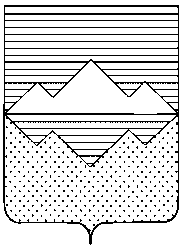 АДМИНИСТРАЦИЯ
САТКИНСКОГО МУНИЦИПАЛЬНОГО РАЙОНА
ЧЕЛЯБИНСКОЙ ОБЛАСТИ
ПОСТАНОВЛЕНИЕОт «08» мая 2015 года № 366                    г. СаткаО  внесении   изменений            В  соответствии  с  Водным  кодексом Российской Федерации, руководствуясь Правилами охраны жизни людей на водных объектах в Челябинской области, утвержденными постановлением Правительства Челябинской области от 19.09.2012 № 479-П,  и Правилами пользования водными объектами, расположенными на территории Челябинской области, для плавания на маломерных судах, утвержденными постановлением Правительства Челябинской области от 20.08.2014 № 394-П,            ПОСТАНОВЛЯЮ:            1. Преамбулу постановления Администрации Саткинского муниципального района от 21.04.2015 № 344 «О сроках навигации в Саткинском муниципальном районе в 2015 году» изложить в следующей редакции: «В соответствии с постановлением Правительства Челябинской области от 19.09.2012 № 479-П «О Правилах охраны жизни людей на водных объектах в Челябинской области», Постановлением Правительства Челябинской области от 20 августа 2014 года № 394-П «О Правилах пользования водными объектами, расположенными на территории Челябинской области, для плавания на маломерных судах».2           2. Преамбулу постановления Администрации Саткинского муниципального района от 21.04.2015 № 345 «О сроках купального сезона в Саткинском муниципальном районе в 2015 году» изложить  в  следующей  редакции:  «В соответствии с постановлением Правительства Челябинской области от 19.09.2012 № 479-П «О Правилах охраны жизни людей на водных объектах в Челябинской области».            3. Отделу организационной и контрольной работы Управления делами и организационной работы Администрации Саткинского муниципального района опубликовать настоящее постановление в газете «Саткинский рабочий» и на официальном сайте Администрации Саткинского муниципального района.            4. Контроль за выполнением настоящего постановления возложить на заместителя Главы Саткинского муниципального района по межведомственному взаимодействию и безопасности Шевалдина В.А.            5. Настоящее постановление вступает в силу с момента его подписания.            Глава Саткинского муниципального района                                                   А.А. Глазков